Предмет7А7Б7В7ВРусский языкизучит параграфы 148,149  , упр  352 ( по заданию, обязательно дополнительно выполнить синтаксический разбор любого из получившихся предложений ) или работа на учи руупр.354 - составить схемы предложений с пунктуационным разбором                                                                                   упр.354 - составить схемы предложений с пунктуационным разбором                                                                                   упр.354 - составить схемы предложений с пунктуационным разбором                                                                                   алгебра​с. 145 п. 29 прочитать, с. 147 № 679п. 29, выучить правило, № 677 (д, е,), 678 (д, е), выполнение карточек на учи.руп. 29, выучить правило, № 677 (д, е,), 678 (д, е), выполнение карточек на учи.руп. 29, выучить правило, № 677 (д, е,), 678 (д, е), выполнение карточек на учи.рулитературачитать "Повесть о том, как один мужик двух генералов прокормил " Салтыков -Щедрин, письменный ответ на вопрос по вариантам   1-вар   Найдите в тексте повести сказочные элементы , выпишите в тетрадь не менее четырёх примеров. Как вы считаете, какова цель данных элементов?       2-вар   Найдите в тексте повести реалистичные элементы( описание реальности того времени), выпишите в тетрадь не менее четырех примеров . Как вы считаете, какова цель данных элементов?биология§ 29 читать, заполнить таблицу "Особенности строения и жизнедеятельности ланцетника"; подготовка к контрольной работе "Членистоногие"информатикаhttps://edu.skysmart.ru/student/suhaleduzahttps://edu.skysmart.ru/student/suhaleduzahttps://edu.skysmart.ru/student/suhaleduzahttps://edu.skysmart.ru/student/suhaleduzaАнглийский язык (Русакова)стр. 68 упр. 3а (прочитать, перевести диалог), стр. 68 упр. 3b (дополнить предложения письменно), стр. 68 упр. 1 (выучить слова)Немецкий язык (Сафьянова)стр 39 упр 11бстр 39 упр 11бАнглийский язык (Люляева)задание от учителя на учи руПодсказки - слова модуля 6d., упр 3 стр 61., упр 5 стр 61 - правило отрицательные приставкизадание от учителя на учи руПодсказки - слова модуля 6d., упр 3 стр 61., упр 5 стр 61 - правило отрицательные приставкизадание от учителя на учи руПодсказки - слова модуля 6d., упр 3 стр 61., упр 5 стр 61 - правило отрицательные приставкиНемецкий язык (Красикова)упр.3 (карточка)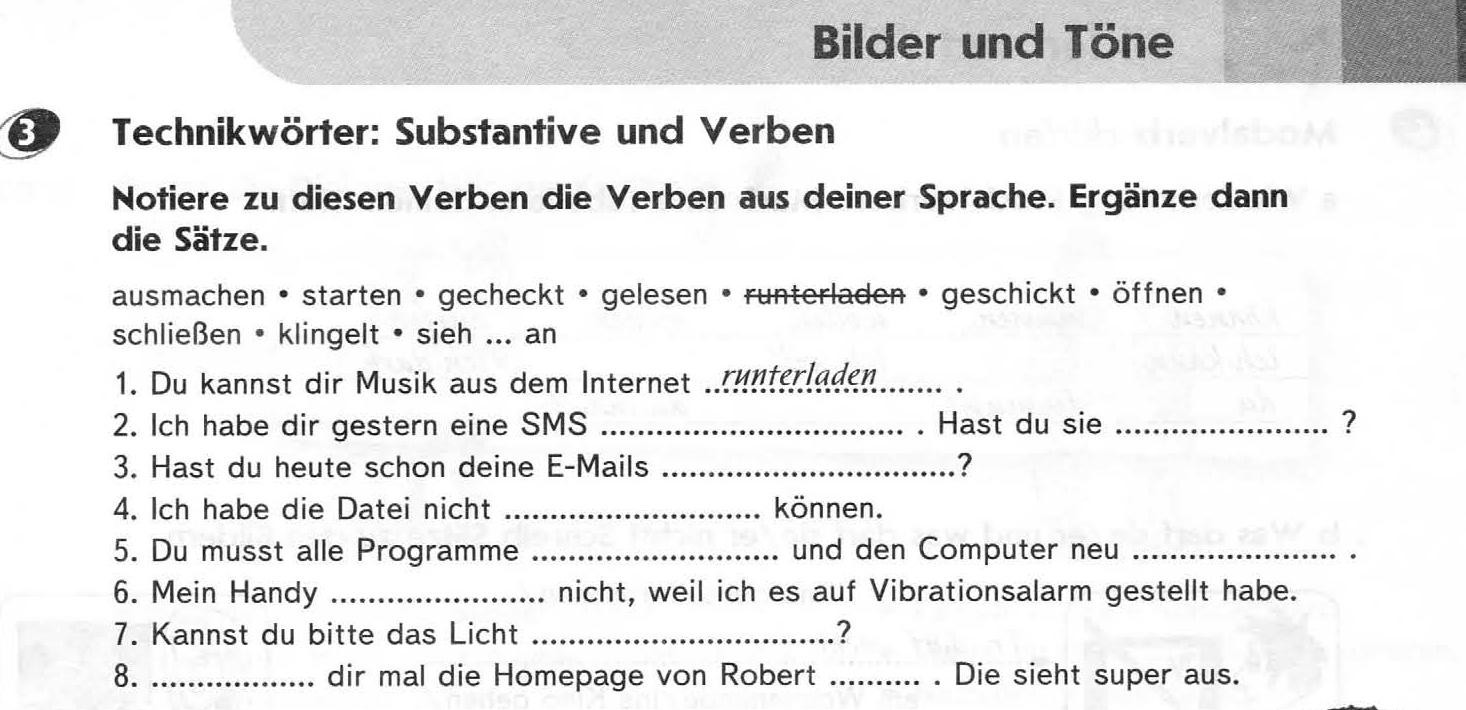 упр.3 (карточка)историяиспользуя параграфы учебника, составьте ответ на вопрос "Плюсы и минусы правления Ивана Грозного" (ответ оформить в форме рассуждения, не менее 3 аргументов плюсов и минусов)используя параграфы учебника, составьте ответ на вопрос "Плюсы и минусы правления Ивана Грозного" (ответ оформить в форме рассуждения, не менее 3 аргументов плюсов и минусов)используя параграфы учебника, составьте ответ на вопрос "Плюсы и минусы правления Ивана Грозного" (ответ оформить в форме рассуждения, не менее 3 аргументов плюсов и минусов)Английский язык (Красикова)с.59 упр.5с.59 упр.5с.59 упр.5обществознание§​ 10, выполнить карточку зад. 1,2,3,5 (письменно);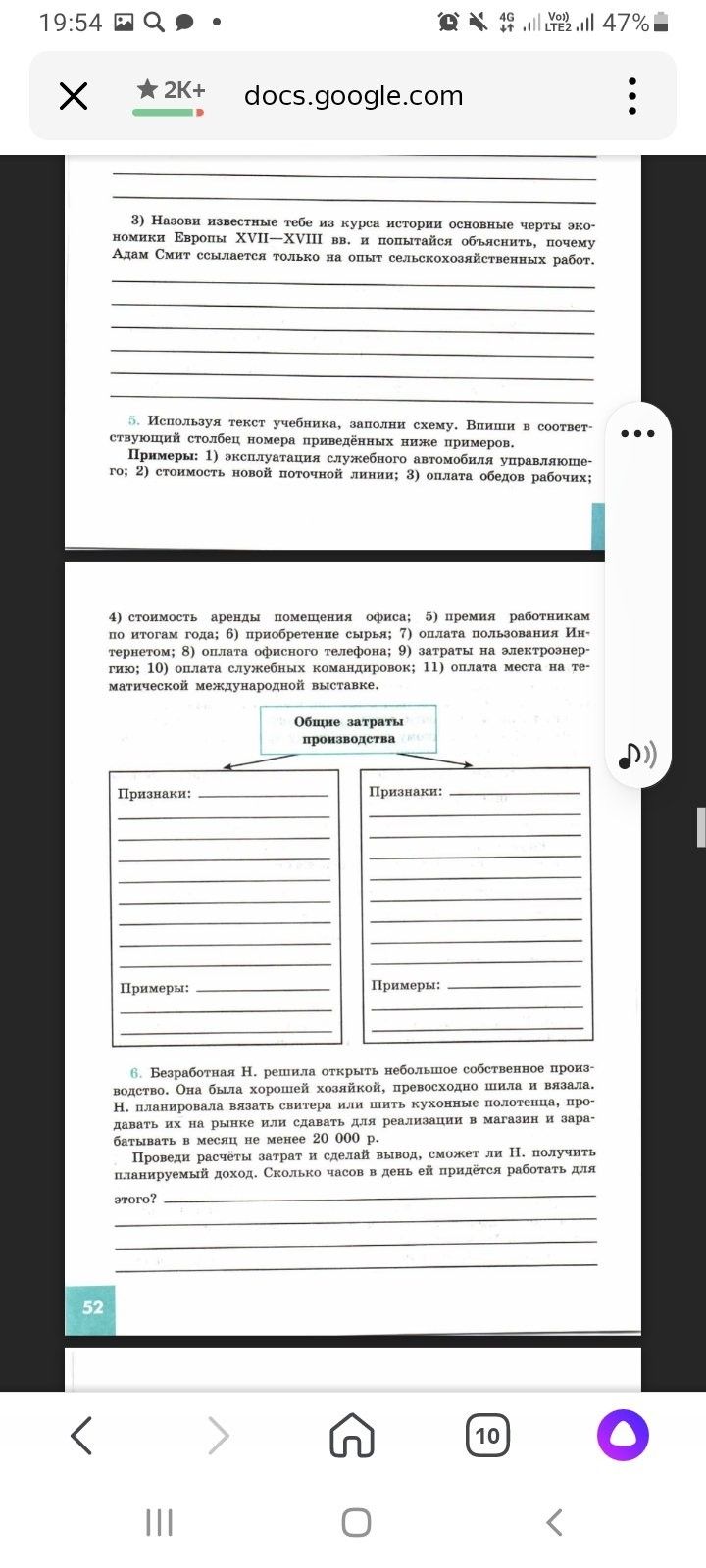 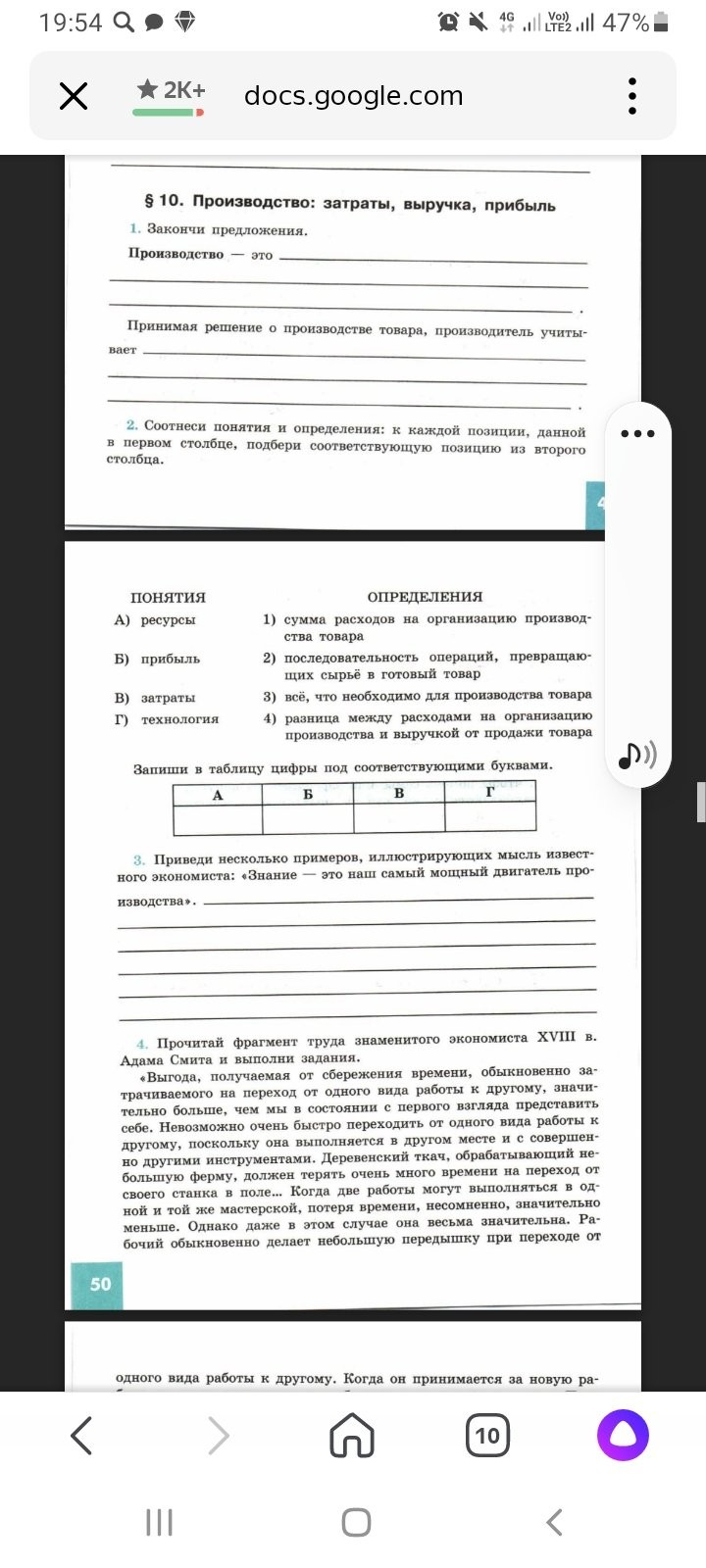 